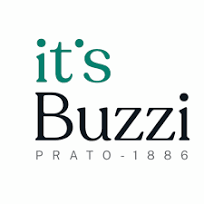    Gara Nazionale Istituti Tecnici Settore Sistema Moda                         Prato 10-11 maggio 2024  		       SCHEDA DI ADESIONEIl sottoscritto, ai sensi del D.Lgs. 10 agosto 2018 n. 101, in attuazione del GDPR 2016/679 del Parlamento europeo e del Consiglio del 27 aprile 2016, e degli articoli 13 e 23 del D.Lgs. 196/2003 (di seguito indicato come “Codice Privacy”) e successive modificazioni ed integrazioni, autorizza L’I.T.S. “Tullio Buzzi” di Prato al trattamento, anche con l’ausilio di mezzi informatici e telematici, dei dati personali forniti dal sottoscritto; prende inoltre atto che, ai sensi del “Codice Privacy”, titolare del trattamento dei dati è l’Istituto sopra citato e che il sottoscritto potrà esercitare, in qualunque momento, tutti i diritti di accesso ai propri dati personali previsti dall’art. 7 del “Codice Privacy” (ivi inclusi, a titolo esemplificativo e non esaustivo, il diritto di ottenere la conferma dell’esistenza degli stessi, conoscerne il contenuto e le finalità e modalità di trattamento, verificarne l’esattezza, richiedere eventuali integrazioni, modifiche e/o la cancellazione, nonché l’opposizione al trattamento degli stessi).         Data ___________________					IL DIRIGENTE SCOLASTICO(TIMBRO E FIRMA )Gara Nazionale Istituti Tecnici Settore Sistema Moda			Prato 10-11 maggio 2024	SCHEDA DATI PERSONALI STUDENTE          esercente la potestà genitoriale sul minore Il sottoscritto, ai sensi del D.Lgs. 10 agosto 2018 n. 101, in attuazione del GDPR 2016/679 del Parlamento europeo e del Consiglio del 27 aprile 2016, e degli articoli 13 e 23 del D.Lgs. 196/2003 (di seguito indicato come “Codice Privacy”) e successive modificazioni ed integrazioni, autorizza L’I.T.S. “Tullio Buzzi” di Prato al trattamento, anche con l’ausilio di mezzi informatici e telematici, dei dati personali forniti dal sottoscritto; prende inoltre atto che, ai sensi del “Codice Privacy”, titolare del trattamento dei dati è l’Istituto sopra citato e che il sottoscritto potrà esercitare, in qualunque momento, tutti i diritti di accesso ai propri dati personali previsti dall’art. 7 del “Codice Privacy” (ivi inclusi, a titolo esemplificativo e non esaustivo, il diritto di ottenere la conferma dell’esistenza degli stessi, conoscerne il contenuto e le finalità e modalità di trattamento, verificarne l’esattezza, richiedere eventuali integrazioni, modifiche e/o la cancellazione, nonché l’opposizione al trattamento degli stessi).AUTORIZZO, ai sensi del D. Lgs. 196/2003 e s.s.m. l’ITS Tullio Buzzi a utilizzare i dati personali per lo svolgimento di tutte le operazioni relative alla Gara Nazionale Sistema Moda 2024, che si svolgerà presso l’ITS “Tullio Buzzi” di Prato nei giorni 10 e 11 maggio 2024;a pubblicare i dati/filmati/foto relativi allo svolgimento ed ai risultati della Gara Nazionale Sistema Moda 2024 sia sul sito web dell’Istituto, sia sugli organi di stampa locali e sui canali social istituzionali a scopo informativo e divulgativo;a trattare i dati personali per inserirli, in caso di vittoria, nell’Albo Nazionale delle Eccellenze disponibile sul sito dell’Indire (http://www.indire.it/eccellenze) ed ottenere gli incentivi previsti dall’art. 4 del D.Lgs. 262/2007.Data_______________________                                                FIRMA DEL DICHIARANTE                   ISTITUTO PARTECIPANTE Denominazione Indirizzo Codice meccanografico Città-Cap-Provincia Telefono Mail Dirigente Scolastico                    STUDENTE PARTECIPANTE Cognome e nomeTelefonoMail Classe Frequentata                   DOCENTE ACCOMPAGNATORE Cognome e Nome Materia insegnamento Telefono Mail          STUDENTEMAGGIORENNE Nome e Cognome Nato il aGENITORE     / TUTORE DELLO STUDENTE MINORENNENome e Cognome Nato il a  STUDENTEMINORENNE  Nome e Cognome Nato il a